Thomas J. Hagan, DPM  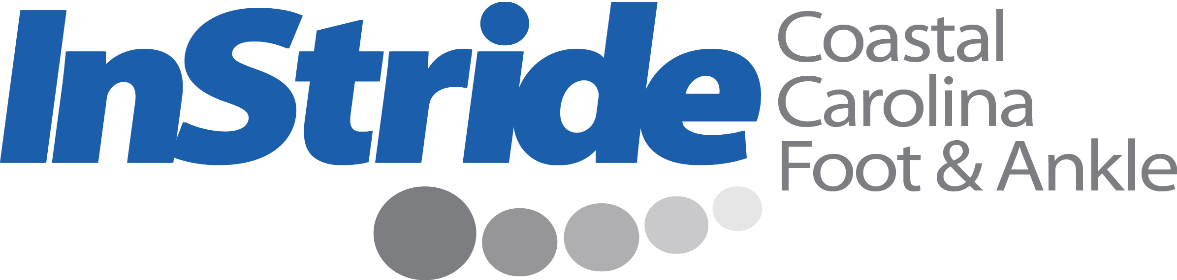 Tyler K. Hagan, DPM612 A McCarthy BlvdNew Bern, NC 28562252-633-3400 Phone     252-633-9338 FaxAuthorization to Treat MinorI, ________________________, certify that I am the parent or legal guardian of the minor child listed below, and as such, I hereby give authority to the below named adult(s) to obtain medical treatment for my child as deemed necessary by the above care providers.  Childs Name __________________________  DOB __________________Authorized Adult ______________________________________________Relationship to minor ___________________________________________***The authorized adult will need to have a valid picture ID with them at the time of the appointmentThis authorization shall be valid from ________________ until terminated by the parent or legal guardian.In case of emergency, the care provider(s) will contact the parent(s) or legal guardian at the following number:Parent/Legal Guardian:  _______________________________________Phone Number: ______________________________________________________________________________     _________________________Parent/Legal Guardian Name (please print)                           DateParent/Legal Guardian Signature